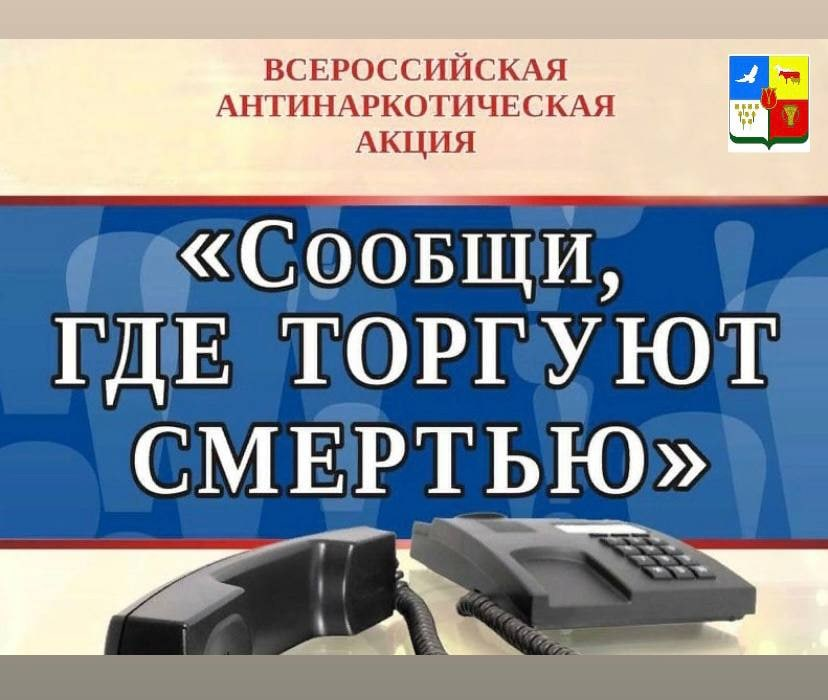                               "СООБЩИ, ГДЕ ТОРГУЮТ СМЕРТЬЮ"С 15 по 26 марта 2021 года проводится Общероссийская антинаркотическая акция «Сообщи, где торгуют смертью».
Основными задачами указанной акции являются:
• получение информации о фактах незаконного оборота наркотических средств и психотропных веществ;
• изучение общественного мнения по вопросам изменения действующего законодательства, лечения и реабилитации наркопотребителей;
• оказание консультационной помощи гражданам специалистами в сфере профилактики наркомании, лечение и реабилитации наркопотребителей.
Жители могут анонимно сообщить об известных им фактах возможного совершения правонарушений, связанных с незаконным оборотом наркотических средств и психотропных веществ, созданием мест их хранения, безрецептурной продажей аптечными организациями наркосодержащих лекарственных препаратов, изготовлением наркотиков.
Все сообщения будут направлены в правоохранительные органы для проведения проверки оперативно-значимой информации в сфере незаконного оборота наркотиков.
Прием данной информации от граждан будет осуществляться по следующим телефонам и адресам:
• круглосуточный телефон дежурной части управления по контролю за оборотом наркотиков Главного управления МВД России по Ростовской области – 8 (863) 249-34-44;
• «телефон доверия» Государственного бюджетного учреждения Ростовской области «Наркологический диспансер» (понедельник-пятница, с 9.00 до 17.30) – 8 (863)240-60-70;
• телефон «дежурной части» отделения полиции (с. Заветное) межмуниципального отдела Министерства внутренних дел России «Ремонтненский» - 8 (86378) 2-11-45;
• телефон антинаркотической комиссии Заветинского района и комиссии по делам несовершеннолетних и защите их прав при Администрации Заветинского района – 8 (86378)2-12-31;
• раздел «Прием обращений» официального сайта Главного управления МВД России по Ростовской области https://61.мвд.рф/request_main.

Активная жизненная позиция и неравнодушие жителей Дона может помочь правоохранительным органам выявить большее количество преступников, посягающих на жизнь и безопасность граждан!Еремин. А.И.Старший инспектор по вопросам культуры,Спорта и делам молодежи АдминистрацииЗаветинского сельского поселения, тел. 2-15-29